「やましろ100ちーたび」企画力アップ講座 実施要領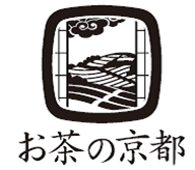 １　目　　的　「『日本茶800年の歴史散歩』～京都・山城」がこの４月に日本遺産に認定されるなど、山城地域の歴史的・文化的な価値に対する注目度が高まっています。　これを好機ととらえ、地域住民や関係団体、地元を愛する方々が、山城地域の資源を掘り起こし、さらに磨きをかけ、地元の誇りとする旅の企画「やましろ100ちーたび」を今年度から募集します。ついては、地域発の旅の企画づくりと発信を実践する方々を応援するため、旅の企画づくりの基礎やノウハウから、地域資源の活用方法等、最終回には旅の企画作りまでを行う講座を実施しますので、是非ご参加ください。２　開催日時・会場《１回目》　６月１９日（金）　18:30受付　19:00～21:00　　 ① 旅づくり企画の基礎　　　　　　　　２８日（日）　　　　　　  10:00～12:00　　② ちーたび体験　　　　　　　　　　　　　　            　13:00～17:00　　③ 実際のプランづくり／提案　　　　　　京都府山城広域振興局　木津総合庁舎　山城南保健所２階講堂《２回目》　７月　３日（金）　18:30受付　19:00～21:00　　 ① 旅づくり企画の基礎　　　　　　　　１２日（日）              10:00～12:00　　② ちーたび体験　　　　　　　　　　　　　　            　13:00～17:00　　③　実際のプランづくり／提案　　　　　　京都府山城広域振興局　田辺総合庁舎　保健所棟２階講堂各会場へのアクセスは下記のサイトから御覧ください。　http://www.pref.kyoto.jp/yamashiro/access.html※１回目、２回目の講座は同じ内容です。①旅づくり企画の基礎、②ちーたび体験、③実際のプランづくり／提案までが一連の研修コースとなっています。３講座を通しての参加を原則としますが、①旅づくり企画の基礎のみの参加も可能とします。また、②のちーたび体験先は①旅づくり企画の基礎の開催当日までにお知らせします。３　内　　容　　旅の企画づくりの基礎知識習得から旅の実践、最終の到達目標として各自オリジナルの旅の企画書作成・提案までを行います。旅づくり企画の基礎　編旅の企画作りのノウハウを学びます。ちーたび体験　編ちーたびを実際に体験し、地域でどのような旅のプランが作れるかを学びます。 実際のプランづくり／提案　編　　　各地域のオリジナルプランを作り、企画書作成・提案を行います。４　講師　トラベル京都　代表　近藤芳彦 氏    地域力ビジネス課が推進する「京都ちーたび」に企画当初から関わるなど、京都における着地型観光を最もよく熟知した一人として、その豊富な知識と経験を基に基礎から実践、フォローアップまで丁寧にご指導いただきます。５　募集　山城地域の観光に関心があり、旅の企画作りや実践にチャレンジしてみようとお考えの方なら、どなたでも参加できます。（例：地元住民、観光ボランティアガイド、行政・商工会・観光協会等関係者、観光や地域文化に関心のあるNPOメンバー、学生や府民　等）６　受講料　無料、ただし、②ちーたび体験についてはその実践に必要な実費(保険代・ガイド料・資料代等2,000～3,000円程度)７　申込方法（申し込み）　以下の別添フォームに、お名前、所属、連絡先を書き、以下の申込先にメール又はＦＡＸでお申し込みください。（申込先）　〒６１１－００２１　　京都府宇治市宇治若森７の６　　　　　　　京都府山城広域振興局 商工労働観光室「やましろ100ちーたび」担当Mail: yamashin-no-shoko@pref.kyoto.lg.jp　　　　　　　電話：０７７４－２１－２１０３　　FAX：０７７４－２２－８８６５（締め切り）《１回目》　平成２７年６月１６日（火）まで　　　　　  《２回目》 平成２７年６月３０日（火）まで「やましろ100ちーたび」企画力アップ講座　申し込み用紙以下に記入の上、メール　yamashin-no-shoko@pref.kyoto.lg.jp又はＦＡＸ　０７７４－２２－８８６５　へお送りください。